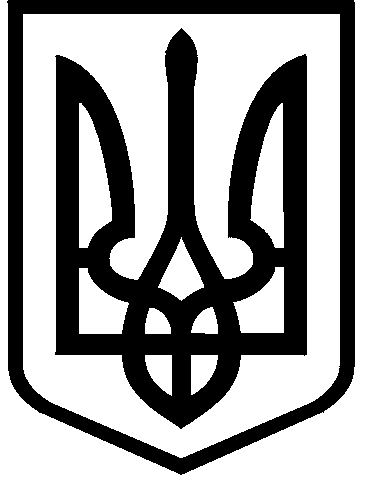 КИЇВСЬКА МІСЬКА РАДАII сесія  IX скликанняРІШЕННЯ____________№_______________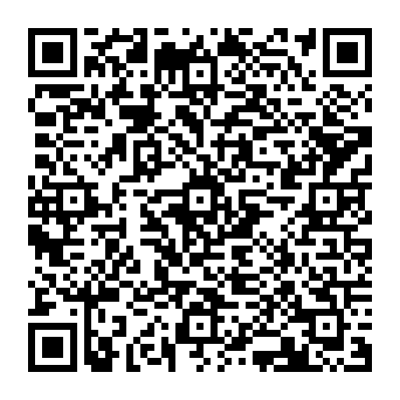 Розглянувши клопотання про надання дозволу на розроблення проєкту землеустрою щодо відведення земельної ділянки громадянам Єгорову В’ячеславу Ігоровичу та Єгоровій Ларисі Миколаївні на вул. Устинівській, 7а у Солом’янському районі міста Києва та додані документи, керуючись статтями 9, 118 Земельного кодексу України, Законом України «Про внесення змін до деяких законодавчих актів України щодо розмежування земель державної та комунальної власності», пунктом 34 частини першої статті 26 Закону України «Про місцеве самоврядування в Україні», Київська міська радаВИРІШИЛА:Надати громадянам Єгорову В'ячеславу Ігоровичу та Єгоровій Ларисі Миколаївні дозвіл на розроблення проєкту землеустрою щодо відведення земельної ділянки площею 0,0488 га (кадастровий номер 8000000000:72:190:0003) у власність для будівництва і обслуговування жилого будинку, господарських будівель і споруд у пров. Устинівському, 7а у Солом'янському районі міста Києва за рахунок земель комунальної власності територіальної громади міста Києва згідно з план-схемою (додаток до рішення) (справа № 460015814).Контроль за виконанням цього рішення покласти на постійну комісію Київської міської ради з питань архітектури, містопланування та земельних відносин.ПОДАННЯ:ПОГОДЖЕНО:Про надання громадянам Єгорову В'ячеславу Ігоровичу та Єгоровій Ларисі Миколаївні дозволу на розроблення проєкту землеустрою щодо відведення земельної ділянки у власність для будівництва і обслуговування жилого будинку, господарських будівель і споруд у пров. Устинівському, 7а у Солом'янському районі міста КиєваКиївський міський головаВіталій КЛИЧКОЗаступник голови Київської міської державної адміністраціїз питань здійснення самоврядних повноваженьПетро ОЛЕНИЧДиректор Департаменту земельних ресурсіввиконавчого органу Київської міської ради (Київської міської державної адміністрації)Валентина ПЕЛИХНачальник юридичного управлінняДепартаменту земельних ресурсіввиконавчого органу Київської міської ради(Київської міської державної адміністрації)Дмитро РАДЗІЄВСЬКИЙПостійна комісія Київської міської ради з питань архітектури, містопланування та земельних відносинГоловаМихайло ТЕРЕНТЬЄВСекретарЮрій ФЕДОРЕНКОВ.о. начальника управління правового забезпечення діяльності  Київської міської радиВалентина ПОЛОЖИШНИК